POMOC ODÍDENCOM Z UKRAJINYSituácia našich susedov, ktorých vojnový konflikt na Ukrajine donútil upustiť svoje domovy a hľadať u nás útočisko, nám nie je ľahostajná. Verejné prístavy, a.s. v spolupráci s Veľvyslanectvom Ukrajiny v Slovenskej republike zabezpečili adresnú pomoc vo forme toho, čo aktuálne najviac chýba. Práčky, malé kuchynské elektrospotrebiče, riady, uteráky, hygienické a dezinfekčné prostriedky. Taktiež sme uvoľnili časť administratívnych priestorov v areáli Tabaková v Komárne pre účely ubytovania ukrajinských rodín v núdzi.Každá pomoc má zmysel. Ďakujeme, že aj mnohí z Vás pomáhate…0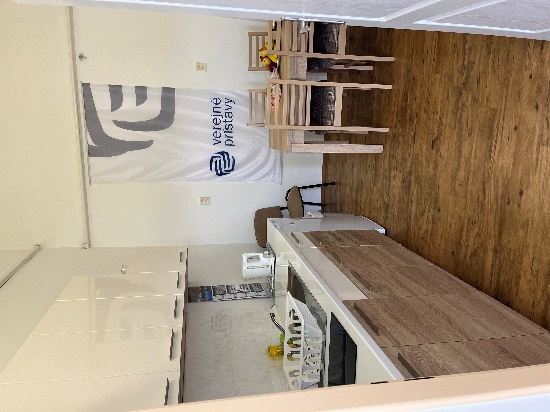 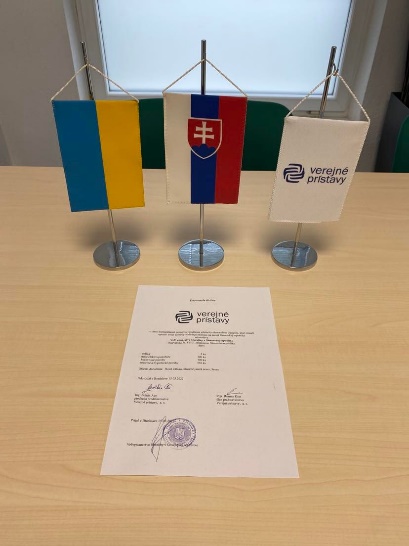 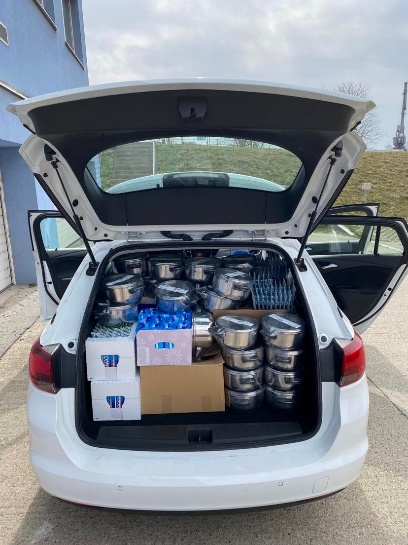 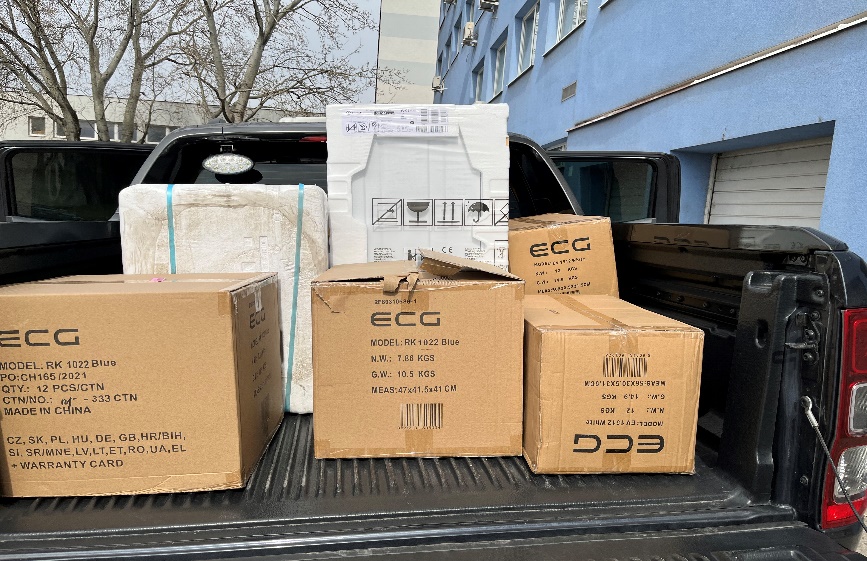 